ПРОТОКОЛ № _____Доп. Вр.                    в пользу                                           Серия 11-метровых                    в пользу                                            Подпись судьи : _____________________ /_________________________ /ПредупрежденияУдаленияПредставитель принимающей команды: ______________________ / _____________________ Представитель команды гостей: _____________________ / _________________________ Замечания по проведению игры ______________________________________________________________________________________________________________________________________________________________________________________________________________________________________________________________________________________________________________________________________________________________________________________________________________________________________________________________________________________________________________________________Травматические случаи (минута, команда, фамилия, имя, номер, характер повреждения, причины, предварительный диагноз, оказанная помощь): _________________________________________________________________________________________________________________________________________________________________________________________________________________________________________________________________________________________________________________________________________________________________________________________________________________________________________Подпись судьи:   _____________________ / _________________________Представитель команды: ______    __________________  подпись: ___________________    (Фамилия, И.О.)Представитель команды: _________    _____________ __ подпись: ______________________                                                             (Фамилия, И.О.)Лист травматических случаевТравматические случаи (минута, команда, фамилия, имя, номер, характер повреждения, причины, предварительный диагноз, оказанная помощь)_______________________________________________________________________________________________________________________________________________________________________________________________________________________________________________________________________________________________________________________________________________________________________________________________________________________________________________________________________________________________________________________________________________________________________________________________________________________________________________________________________________________________________________________________________________________________________________________________________________________________________________________________________________________________________________________________________________________________________________________________________________________________________________________________________________________________________________________________________________________________________________________________________________________________________________________________________________________________________________________________________________________________________________________________________________________________________________________________________________________________________________Подпись судьи : _________________________ /________________________/ 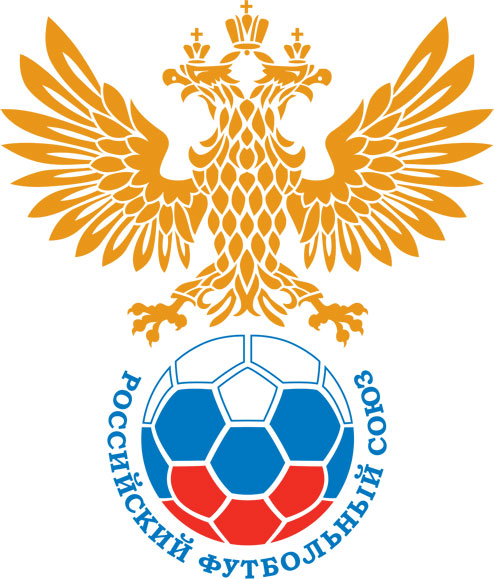 РОССИЙСКИЙ ФУТБОЛЬНЫЙ СОЮЗМАОО СФФ «Центр»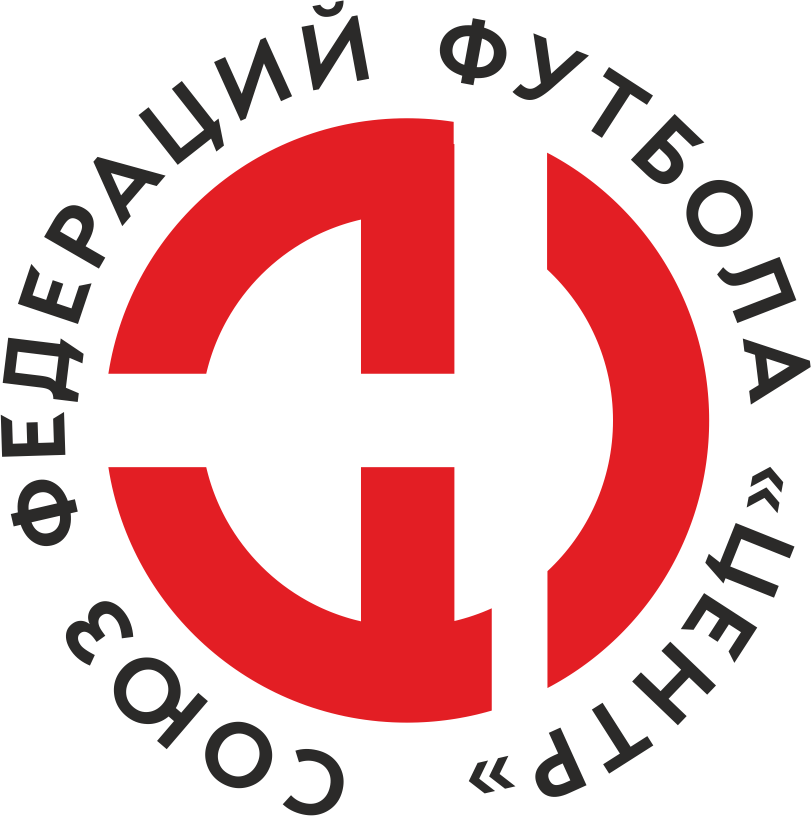    Первенство России по футболу среди команд III дивизиона, зона «Центр» _____ финала Кубка России по футболу среди команд III дивизиона, зона «Центр»Стадион «Урожай» (Елань)Дата:20 мая 2023Урожай (Елань)Урожай (Елань)Урожай (Елань)Урожай (Елань)Динамо-Брянск-М (Брянск)Динамо-Брянск-М (Брянск)команда хозяевкоманда хозяевкоманда хозяевкоманда хозяевкоманда гостейкоманда гостейНачало:15:00Освещение:Естественное Естественное Количество зрителей:2026Результат:3:0в пользуУрожай (Елань)1 тайм:1:0в пользув пользу Урожай (Елань)Судья:Тарасевич Андрей  (Белгород)кат.1 кат.1 помощник:Скаков Владислав (Липецк)кат.1 кат.2 помощник:Ахунянов Даниил (Тамбов)кат.3 кат.Резервный судья:Резервный судья:Глазунов Илья (Волгоград)кат.3 кат.Инспектор:Алёшин Игорь Гарриевич (Волгоград)Алёшин Игорь Гарриевич (Волгоград)Алёшин Игорь Гарриевич (Волгоград)Алёшин Игорь Гарриевич (Волгоград)Делегат:СчетИмя, фамилияКомандаМинута, на которой забит мячМинута, на которой забит мячМинута, на которой забит мячСчетИмя, фамилияКомандаС игрыС 11 метровАвтогол1:0Данила ХахалевУрожай (Елань)392:0Тимофей СонинУрожай (Елань)603:0Александр БлиновУрожай (Елань)75Мин                 Имя, фамилия                          КомандаОснованиеРОССИЙСКИЙ ФУТБОЛЬНЫЙ СОЮЗМАОО СФФ «Центр»РОССИЙСКИЙ ФУТБОЛЬНЫЙ СОЮЗМАОО СФФ «Центр»РОССИЙСКИЙ ФУТБОЛЬНЫЙ СОЮЗМАОО СФФ «Центр»РОССИЙСКИЙ ФУТБОЛЬНЫЙ СОЮЗМАОО СФФ «Центр»РОССИЙСКИЙ ФУТБОЛЬНЫЙ СОЮЗМАОО СФФ «Центр»РОССИЙСКИЙ ФУТБОЛЬНЫЙ СОЮЗМАОО СФФ «Центр»Приложение к протоколу №Приложение к протоколу №Приложение к протоколу №Приложение к протоколу №Дата:20 мая 202320 мая 202320 мая 202320 мая 202320 мая 2023Команда:Команда:Урожай (Елань)Урожай (Елань)Урожай (Елань)Урожай (Елань)Урожай (Елань)Урожай (Елань)Игроки основного составаИгроки основного составаЦвет футболок: Желтые       Цвет гетр: СиниеЦвет футболок: Желтые       Цвет гетр: СиниеЦвет футболок: Желтые       Цвет гетр: СиниеЦвет футболок: Желтые       Цвет гетр: СиниеНЛ – нелюбительНЛОВ – нелюбитель,ограничение возраста НЛ – нелюбительНЛОВ – нелюбитель,ограничение возраста Номер игрокаЗаполняется печатными буквамиЗаполняется печатными буквамиЗаполняется печатными буквамиНЛ – нелюбительНЛОВ – нелюбитель,ограничение возраста НЛ – нелюбительНЛОВ – нелюбитель,ограничение возраста Номер игрокаИмя, фамилияИмя, фамилияИмя, фамилия16Батыр Умиров Батыр Умиров Батыр Умиров 17Виктор Ефимов Виктор Ефимов Виктор Ефимов 20Иван Поляков Иван Поляков Иван Поляков 21Владимир Семенов Владимир Семенов Владимир Семенов 4Максим Лаврентьев Максим Лаврентьев Максим Лаврентьев 19Никита Гаврилов Никита Гаврилов Никита Гаврилов 9Данила Хахалев (к)Данила Хахалев (к)Данила Хахалев (к)2Тимофей Сонин Тимофей Сонин Тимофей Сонин 6Никита Зотьев Никита Зотьев Никита Зотьев 10Александр Блинов Александр Блинов Александр Блинов 13Игорь Крутов Игорь Крутов Игорь Крутов Запасные игроки Запасные игроки Запасные игроки Запасные игроки Запасные игроки Запасные игроки 1Павел ЧерниковПавел ЧерниковПавел Черников11Ярослав ЩербинЯрослав ЩербинЯрослав Щербин14Егор ЖуйковЕгор ЖуйковЕгор Жуйков5Никита ПоповНикита ПоповНикита Попов15Владислав ГончаровВладислав ГончаровВладислав Гончаров12Михаил ШиловскийМихаил ШиловскийМихаил Шиловский18Даниил НосовДаниил НосовДаниил Носов8Денис РогачёвДенис РогачёвДенис РогачёвТренерский состав и персонал Тренерский состав и персонал Фамилия, имя, отчествоФамилия, имя, отчествоДолжностьДолжностьТренерский состав и персонал Тренерский состав и персонал 1Эвальд Брунович ФроловГлавный тренерГлавный тренерТренерский состав и персонал Тренерский состав и персонал 234567ЗаменаЗаменаВместоВместоВместоВышелВышелВышелВышелМинМинСудья: _________________________Судья: _________________________Судья: _________________________11Никита ЗотьевНикита ЗотьевНикита ЗотьевНикита ПоповНикита ПоповНикита ПоповНикита Попов464622Тимофей СонинТимофей СонинТимофей СонинДенис РогачёвДенис РогачёвДенис РогачёвДенис Рогачёв7878Подпись Судьи: _________________Подпись Судьи: _________________Подпись Судьи: _________________33Александр БлиновАлександр БлиновАлександр БлиновЯрослав ЩербинЯрослав ЩербинЯрослав ЩербинЯрослав Щербин8080Подпись Судьи: _________________Подпись Судьи: _________________Подпись Судьи: _________________44Никита ГавриловНикита ГавриловНикита ГавриловДаниил НосовДаниил НосовДаниил НосовДаниил Носов848455Игорь КрутовИгорь КрутовИгорь КрутовЕгор ЖуйковЕгор ЖуйковЕгор ЖуйковЕгор Жуйков888866Иван ПоляковИван ПоляковИван ПоляковВладислав ГончаровВладислав ГончаровВладислав ГончаровВладислав Гончаров909077Батыр УмировБатыр УмировБатыр УмировПавел ЧерниковПавел ЧерниковПавел ЧерниковПавел Черников90+90+        РОССИЙСКИЙ ФУТБОЛЬНЫЙ СОЮЗМАОО СФФ «Центр»        РОССИЙСКИЙ ФУТБОЛЬНЫЙ СОЮЗМАОО СФФ «Центр»        РОССИЙСКИЙ ФУТБОЛЬНЫЙ СОЮЗМАОО СФФ «Центр»        РОССИЙСКИЙ ФУТБОЛЬНЫЙ СОЮЗМАОО СФФ «Центр»        РОССИЙСКИЙ ФУТБОЛЬНЫЙ СОЮЗМАОО СФФ «Центр»        РОССИЙСКИЙ ФУТБОЛЬНЫЙ СОЮЗМАОО СФФ «Центр»        РОССИЙСКИЙ ФУТБОЛЬНЫЙ СОЮЗМАОО СФФ «Центр»        РОССИЙСКИЙ ФУТБОЛЬНЫЙ СОЮЗМАОО СФФ «Центр»        РОССИЙСКИЙ ФУТБОЛЬНЫЙ СОЮЗМАОО СФФ «Центр»Приложение к протоколу №Приложение к протоколу №Приложение к протоколу №Приложение к протоколу №Приложение к протоколу №Приложение к протоколу №Дата:Дата:20 мая 202320 мая 202320 мая 202320 мая 202320 мая 202320 мая 2023Команда:Команда:Команда:Динамо-Брянск-М (Брянск)Динамо-Брянск-М (Брянск)Динамо-Брянск-М (Брянск)Динамо-Брянск-М (Брянск)Динамо-Брянск-М (Брянск)Динамо-Брянск-М (Брянск)Динамо-Брянск-М (Брянск)Динамо-Брянск-М (Брянск)Динамо-Брянск-М (Брянск)Игроки основного составаИгроки основного составаЦвет футболок: Синие   Цвет гетр:  БелыеЦвет футболок: Синие   Цвет гетр:  БелыеЦвет футболок: Синие   Цвет гетр:  БелыеЦвет футболок: Синие   Цвет гетр:  БелыеНЛ – нелюбительНЛОВ – нелюбитель,ограничение возрастаНЛ – нелюбительНЛОВ – нелюбитель,ограничение возрастаНомер игрокаЗаполняется печатными буквамиЗаполняется печатными буквамиЗаполняется печатными буквамиНЛ – нелюбительНЛОВ – нелюбитель,ограничение возрастаНЛ – нелюбительНЛОВ – нелюбитель,ограничение возрастаНомер игрокаИмя, фамилияИмя, фамилияИмя, фамилия1Максим Лиман Максим Лиман Максим Лиман 2Максим Кулешов Максим Кулешов Максим Кулешов 3Матвей Зимонин Матвей Зимонин Матвей Зимонин 32Дмитрий Шеремето Дмитрий Шеремето Дмитрий Шеремето 6Кирилл Кузьменко Кирилл Кузьменко Кирилл Кузьменко 9Антон Даниленко Антон Даниленко Антон Даниленко 8Иван Макеев (к)Иван Макеев (к)Иван Макеев (к)НЛОВ21Иван Сергеев Иван Сергеев Иван Сергеев 14Илья Васин Илья Васин Илья Васин 11Никита Черняков Никита Черняков Никита Черняков 15Иван Новиков Иван Новиков Иван Новиков Запасные игроки Запасные игроки Запасные игроки Запасные игроки Запасные игроки Запасные игроки 33Вадим ГербикВадим ГербикВадим Гербик17Ян МиттЯн МиттЯн Митт19Павел ЛайковПавел ЛайковПавел Лайков5Никита СтраховНикита СтраховНикита Страхов13Всеволод БычковВсеволод БычковВсеволод Бычков18Степан СемерюкСтепан СемерюкСтепан СемерюкТренерский состав и персонал Тренерский состав и персонал Фамилия, имя, отчествоФамилия, имя, отчествоДолжностьДолжностьТренерский состав и персонал Тренерский состав и персонал 1Дмитрий Вячеславович ДурневТренер вратарейТренер вратарейТренерский состав и персонал Тренерский состав и персонал 2Леонид Васильевич ГончаровАдминистраторАдминистратор34567Замена Замена ВместоВместоВышелМинСудья : ______________________Судья : ______________________11Илья ВасинИлья ВасинПавел Лайков6122Максим КулешовМаксим КулешовСтепан Семерюк63Подпись Судьи : ______________Подпись Судьи : ______________Подпись Судьи : ______________33Антон ДаниленкоАнтон ДаниленкоЯн Митт68Подпись Судьи : ______________Подпись Судьи : ______________Подпись Судьи : ______________44Никита ЧерняковНикита ЧерняковВсеволод Бычков8755Иван СергеевИван СергеевНикита Страхов876677        РОССИЙСКИЙ ФУТБОЛЬНЫЙ СОЮЗМАОО СФФ «Центр»        РОССИЙСКИЙ ФУТБОЛЬНЫЙ СОЮЗМАОО СФФ «Центр»        РОССИЙСКИЙ ФУТБОЛЬНЫЙ СОЮЗМАОО СФФ «Центр»        РОССИЙСКИЙ ФУТБОЛЬНЫЙ СОЮЗМАОО СФФ «Центр»   Первенство России по футболу среди футбольных команд III дивизиона, зона «Центр» _____ финала Кубка России по футболу среди футбольных команд III дивизиона, зона «Центр»       Приложение к протоколу №Дата:20 мая 2023Урожай (Елань)Динамо-Брянск-М (Брянск)команда хозяевкоманда гостей